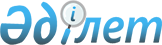 Об изменении административно-территориального устройства Целиноградского района Акмолинской областиПостановление акимата Акмолинской области от 25 октября 2019 года № А-11/510 и решение Акмолинского областного маслихата от 25 октября 2019 года № 6С-38-8. Зарегистрировано Департаментом юстиции Акмолинской области 31 октября 2019 года № 7457
      В соответствии с Законом Республики Казахстан от 8 декабря 1993 года "Об административно-территориальном устройстве Республики Казахстан", на основании постановления акимата Целиноградского района от 19 февраля 2019 года № А-1/92 и решения Целиноградского районного маслихата от 19 февраля 2019 года № 286/41-6 "О внесении предложений об изменении административно-территориального устройства Целиноградского района", акимат Акмолинской области ПОСТАНОВЛЯЕТ и Акмолинский областной маслихат РЕШИЛ:
      1. Внести следующие изменения в административно-территориальное устройство Целиноградского района Акмолинской области:
      образовать административно - территориальную единицу Кызылсуатский сельский округ в границах сел Кызыл суат, Аккайын, Шубар, определив центром сельского округа село Кызыл суат;
      преобразовать Кояндинский сельский округ в село Коянды как самостоятельную административно-территориальную единицу;
      изменить границы Талапкерского сельского округа с передачей села Кызыл суат из административного подчинения Талапкерского сельского округа в административное подчинение Кызылсуатского сельского округа;
      упразднить и исключить из учета данных село Шнет сельского округа Рахымжана Кошкарбаева.
      2. Настоящее совместное постановление акимата Акмолинской области и решение Акмолинского областного маслихата вступает в силу со дня государственной регистрации в Департаменте юстиции Акмолинской области и вводится в действие со дня официального опубликования.
					© 2012. РГП на ПХВ «Институт законодательства и правовой информации Республики Казахстан» Министерства юстиции Республики Казахстан
				
      Аким
Акмолинской области

Е.Маржикпаев

      Председатель сессии
Акмолинского областного
маслихата

Г.Бекмагамбетов

      Секретарь Акмолинского
областного маслихата

А.Баймагамбетов
